Regardez cette vidéo bizarre.  L’avez-vous compris ?  1.  Qu'est-ce qu'elle utilise pour organiser ses tâches ménagères? une vidéo	un livre		un agenda2.  Quelles tâches ménagères sont fixes? faire la lessive et nettoyer la salle de bain	faire le ménage et ranger le salon	 passer l'aspirateur et faire la vaisselle3.  Quel jour fait-elle la lessive?	le lundi		 le jeudi			le samedi4.  Qu'est-ce qu'elle fait toujours le samedi? le salon	la chambre		le ménage5.  Que fait-elle toujours le mercredi? la salle de bain	 la cuisine	la chambre6.  Quelle tâche ménagère n'est pas dans l'agenda? nettoyer la cuisine	vider la poubelle	faire la lessive7.  Au moins combien de fois par semaine fait-elle chaque tâche ménagère? une fois	deux fois	trois fois8.  Pourquoi doivent-ils passer l'aspirateur tous les jours? Ils ont un chien.	Ils ont deux chats.		Ils aiment faire le ménage.9.  Quand font-ils la vaisselle? le matin après le petit déjeuner		l'après-midi après le déjeuner	le soir après le dîner10.  Qui fait toutes les tâches ménagères chez eux? Anita (la femme)	son copain		les deux (Anita et son copain)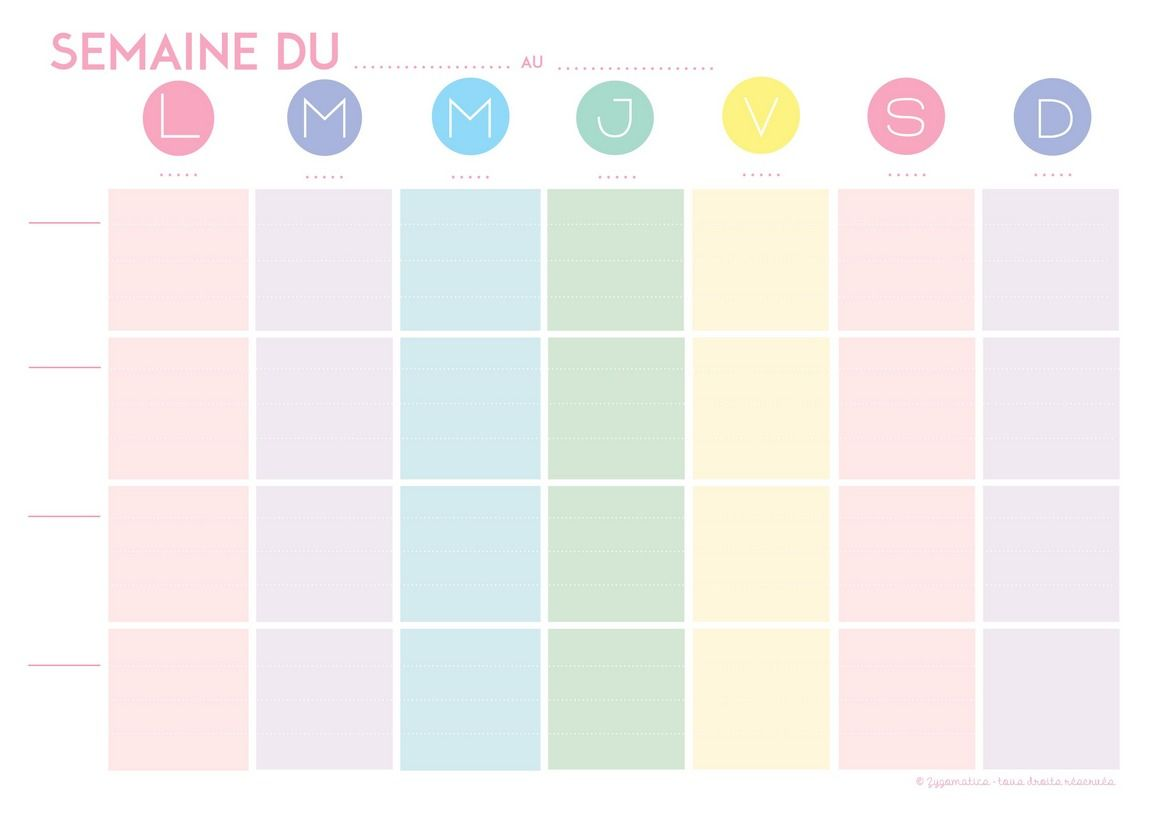 